Supplemental MethodsStudy design and variablesAccording to U.S. National Center for Health Statistics, the majority of births occurred in hospital, with a slightly downward trend from 99.1% in 2004 to 98.6% in 2012.1 Therefore, we decided to focus only on births that occurred in hospitals. All eligible discharges with an International Classification of Diseases, Ninth Revision, Clinical Modification (ICD-9-CM) diagnosis codes of 650 (Normal delivery), V27 (Outcome of delivery), selected delivery related procedures and diagnosis-related group (DRG) delivery codes were used to identify the study population. As each pregnancy will result in only one delivery hospitalisation per year, the discharge record is linked to each pregnancy. However, many women have more than one pregnancy, and therefore one woman can have multiple delivery hospitalisation episodes over the study period.Patient demographics that were extracted include: age, race/ethnicity, median household income according to ZIP code, admission type (elective or emergency), admission day (weekday or weekend), hospital region, hospital location and teaching status, hospital bed size, and expected primary payer and patient comorbidity conditions. As each discharge record included information on up to 30 diagnoses that the patient had (15 between 2004 and 2008, 25 between 2009 and 2013 and 30 in 2014), we used these diagnosis codes to identify the comorbidity conditions recorded during the delivery hospitalisation.There has been a change in sampling strategy over time to generate more generalizable estimates by reducing sampling bias. Before 2012 the NIS retained all discharges from a sample of hospitals, but since then the NIS samples discharges from all hospitals participating in HUCP, which approximates a 20% stratified sample of all discharges from U.S. hospitals. In order to ensure the data were comparable across all years of the study period, two sets of weights (pre-2012 and 2012 onwards) were used as there was a redesign of the NIS dataset in 2012.For the length of stay and the total charge of hospitalization outcomes, as the total charge recorded in the NIS database is the amount of the hospital bill and not representative of the actual cost of hospital services, a charge to cost conversion ratio provided by AHRQ was used to convert the reported charge into the actual cost for the payer. To account for the effect of inflation, these costs were then adjusted to reflect 2017 U.S. dollars using the consumer price index.2 Statistical analysisAs recommended by AHRQ, to account for the complex survey design of the NIS database, the survey estimation commands were used (svy prefix in Stata) for all analyses. According to U.S. National Center for Health Statistics, the majority of births occurred in hospital, with a slightly downward trend from 99.1% in 2004 to 98.6% in 2012.11 Therefore, we decided to focus only on births that occurred in hospitals. As the discharge records were not sampled individually but by hospitals, the survey estimation accounted for the clustering of records within hospitals by defining each hospital to be the primary sampling unit. In order to calculate national estimates and variances, we used sampling weights for each individual discharge provided by the AHRQ. The sampling weights are needed because of the study design where different observations may have different probabilities of selection.We adjusted for potential confounders in multivariable analyses. Demographic factors at individual and hospital levels included: year of admission, age, weekday/weekend admission, elective or emergency admission, primary payer, race/ethnicity, median ZIP code income quartile, hospital region and hospital location / teaching status, and hospital size. Comorbidities conditions included: smoking, congenital heart disease, dyslipidaemia, previous stroke, and selected Elixhauser comorbidity measures (heart failure, valvular disease, pulmonary circulation disorders, peripheral vascular disease, other neurological disorders, chronic pulmonary disease, diabetes, hypothyroidism, renal failure, liver disease, lymphoma, HIV and AIDS, metastatic cancer, solid tumour without metastasis, rheumatoid arthritis/collagen vascular diseases, obesity, fluid and electrolyte disorders, deficiency anaemias,  alcohol abuse, drug abuse and depression) which were treated as individual comorbidities. Obstetric factors included: gestational diabetes, fetal growth restriction, placenta previa, and multiple pregnancy. References1.	MacDorman MF, Mathews TJ and Declercq E. Trends in out-of-hospital births in the United States, 1990–2012. NCHS data brief, no 144. Hyattsville, MD: National Center for Health Statistics. 2014. NCHS data brief, no 144. 2014.2.	Consumer Price Index, 1913-. Available at: https://www.minneapolisfed.org/about-us/monetary-policy/inflation-calculator. Accessed on 3rd February 2020.Supplemental Table S1. ICD-9-CM or DXCCS codes of conditions studied.A. For hypertensive disorders of pregnancy.B. For adverse cardiovascular and obstetric outcomes.C. For cardiovascular risk factors and other comorbidities.Supplemental Table S2. The RECORD statement – checklist of items, extended from the STROBE statement, that should be reported in observational studies using routinely collected health data.Reference: Benchimol EI, Smeeth L, Guttmann A, Harron K, Moher D, Petersen I, Sørensen HT, von Elm E, Langan SM, the RECORD Working Committee.  The REporting of studies Conducted using Observational Routinely-collected health Data (RECORD) Statement. PLoS Medicine 2015; in press.*Checklist is protected under Creative Commons Attribution (CC BY) license.Supplemental Table S3. Percentage of hospital episodes stratified by subgroups of hypertensive disorders of pregnancy and non-hypertensive disorders of pregnancy from 2004 – 2014. HDP, hypertensive disorders of pregnancy. SH, systemic hypertension.Supplemental Table S4. Prevalence of cardiovascular risk factors and comorbidities in overall delivery hospitalization stratified by year groups.Supplemental Table S5. Adverse cardiovascular and obstetric outcomes (per 10,000 hospitalizations) stratified by subgroups of hypertensive disorders of pregnancy and non-hypertensive disorders of pregnancy. HDP, hypertensive disorders of pregnancy. SH, systemic hypertension.Supplemental Table S6. Patient characteristics, risk factors, comorbidities and adverse outcomes from 2004 – 2014. HDP, hypertensive disorders of pregnancy. SH, systemic hypertension.Supplemental Table S7. Odds ratios and 95% confidence intervals for the individual comorbidity within the multivariate models for adverse maternal outcomes.Supplemental Table S8. Sensitivity analysis of association between subgroups of hypertensive disorders of pregnancy and adverse cardiovascular and obstetric outcomes, comparing the fully adjusted model with complete case analysis which excluded delivery hospitalization episodes with missing information on race/ethnicity and median ZIP code income variables. Data expressed as odds ratios and 95% confidence intervals. SH, systemic hypertension..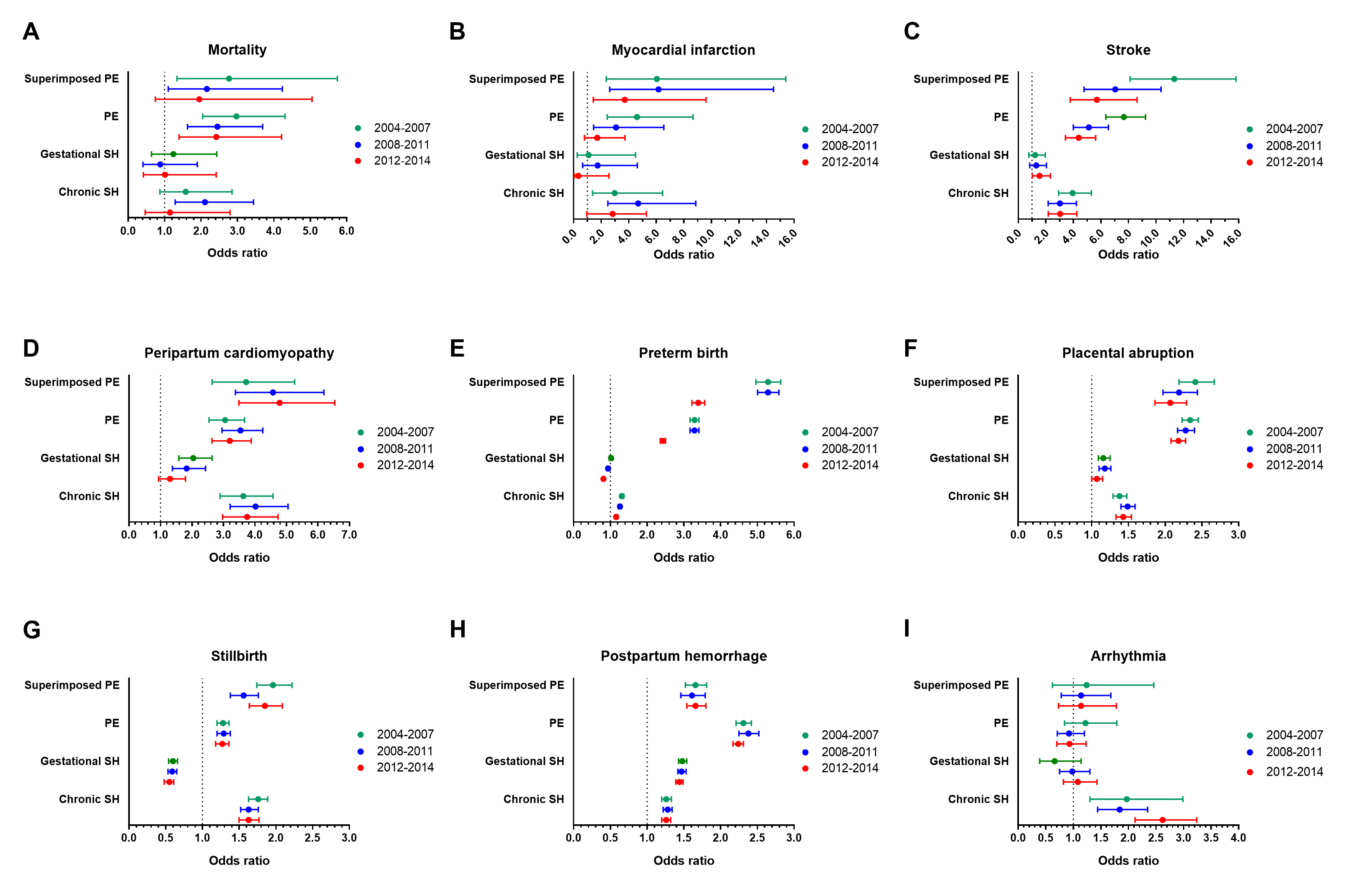 Supplemental Figure S1. Risk of adverse outcomes in hypertensive disorders of pregnancy between 2004 and 2014. PE, preeclampsia. SH, systemic hypertension.A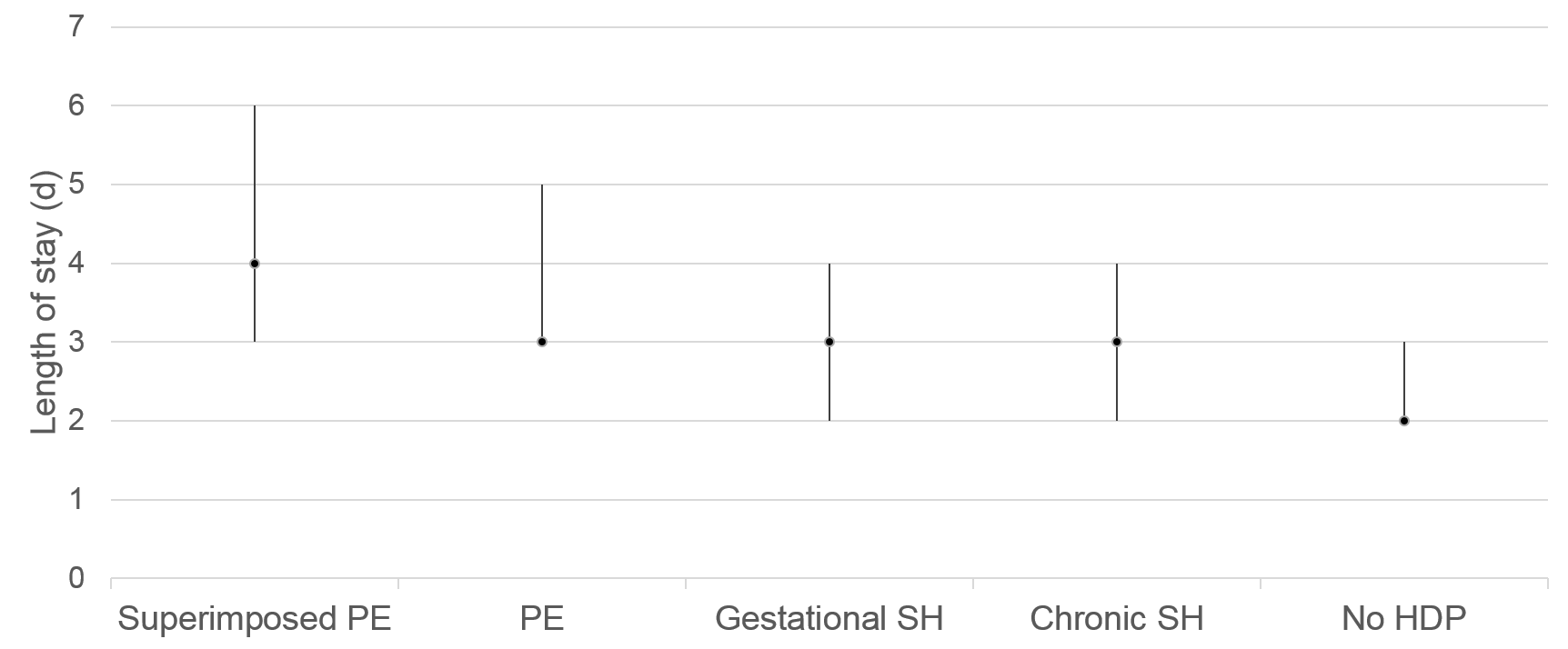 B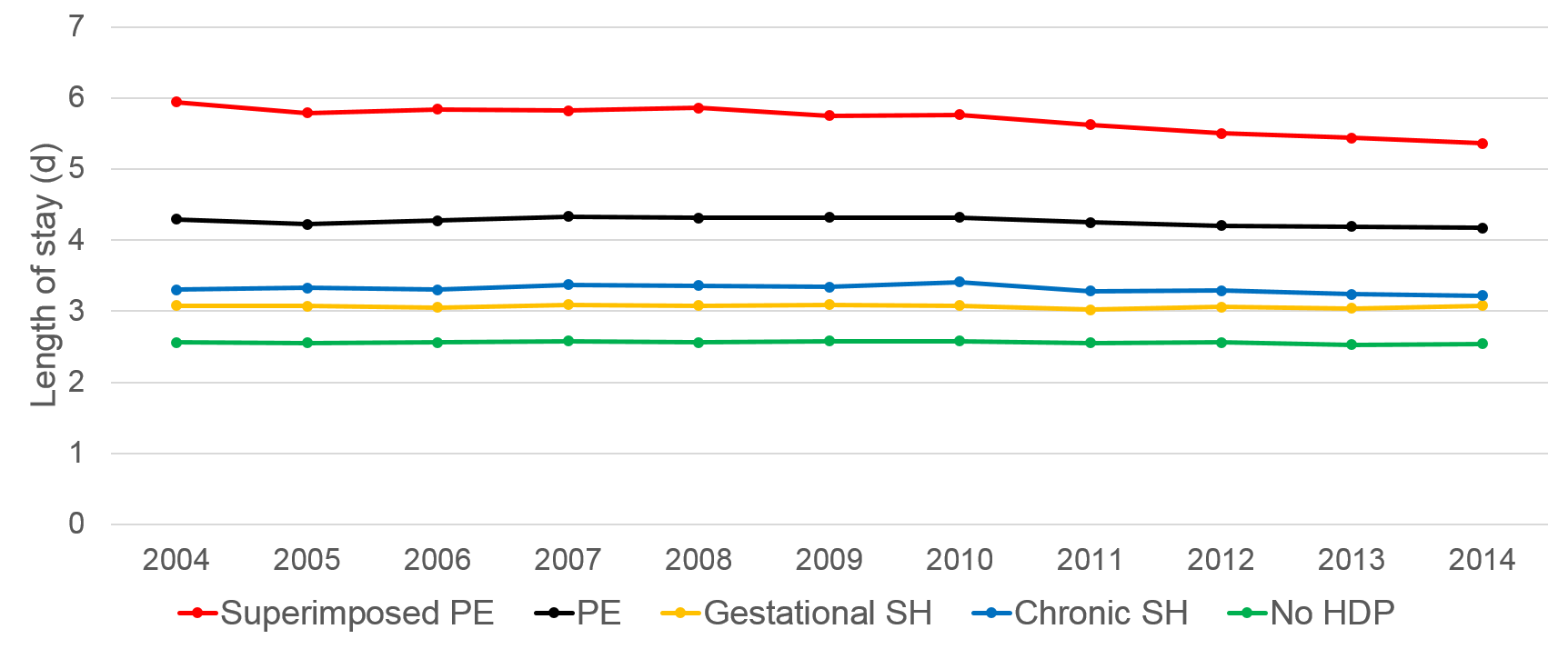 Supplemental Figure S2. Association between subgroups of hypertensive disorders of pregnancy and length of stay. (A) Median and interquartile range of length of stay (B) Mean length of stay from 2004-2014. HDP, hypertensive disorders of pregnancy. PE, preeclampsia, SH, systemic hypertension.A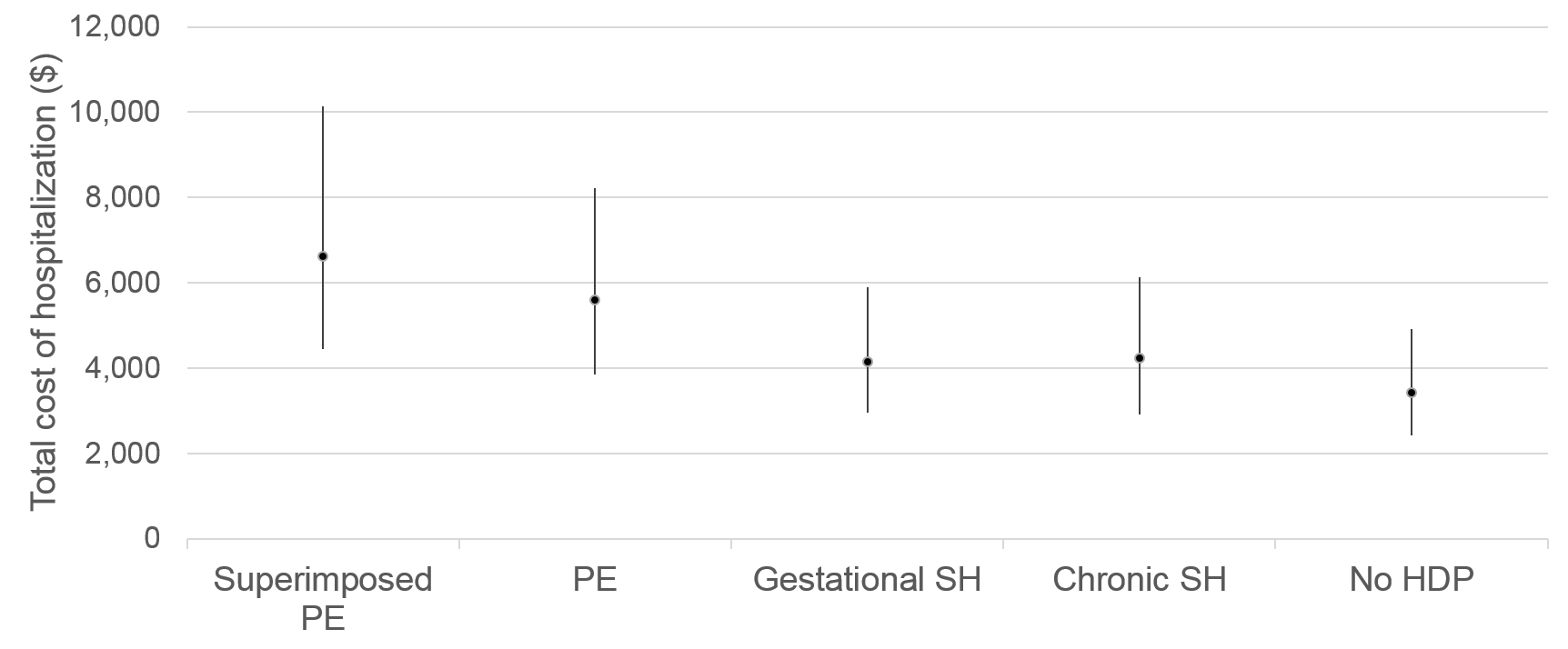 B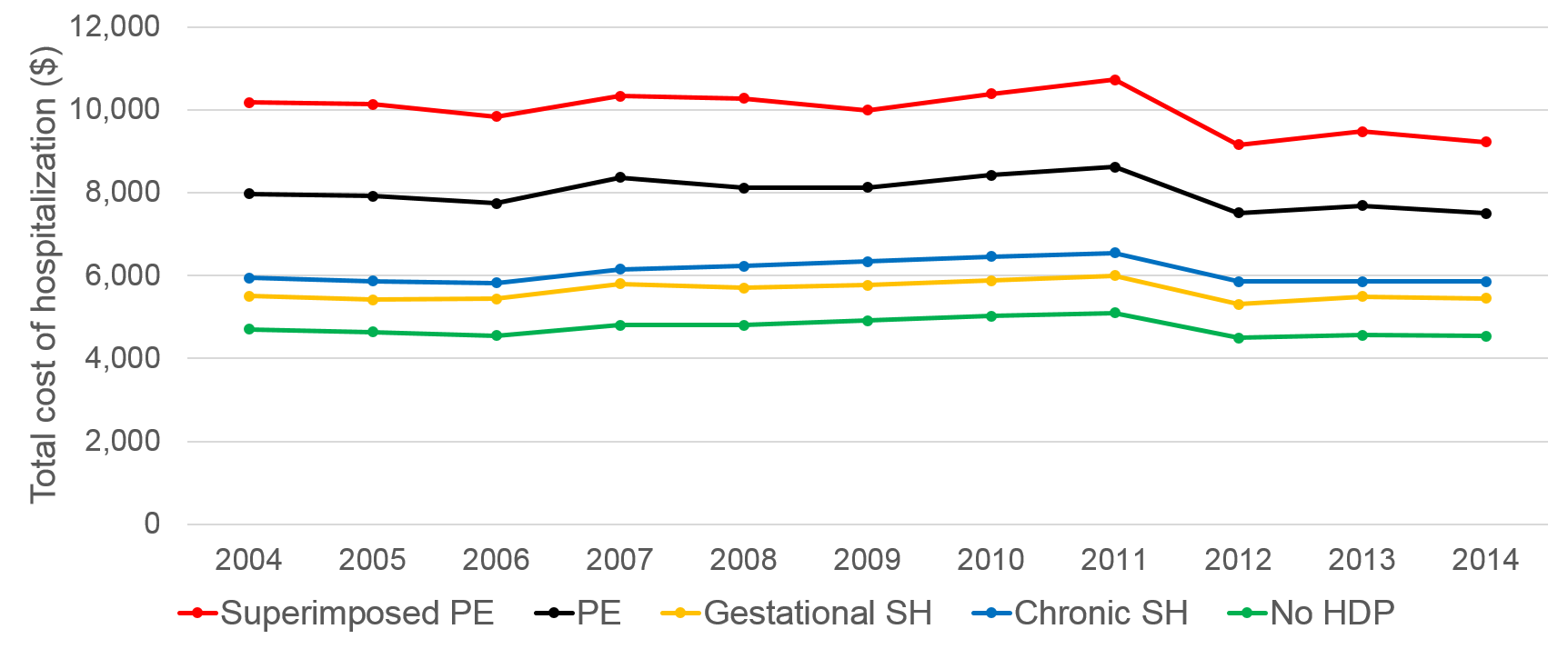 Supplemental Figure S3. Association between subgroups of hypertensive disorders of pregnancy and total cost of hospitalization, (A) Median and interquartile range of total cost (B) Mean total cost from 2004-2014. All charges adjusted to 2017 values. HDP, hypertensive disorders of pregnancy. PE, preeclampsia. SH, systemic hypertension.Hypertensive disorders of pregnancyICD-9-CM codesPreeclampsia/eclampsia6424x, 6425x, 6426xGestational hypertension6423xChronic hypertension6420x, 6421x, 6422x, 6429x or Elixhauser comorbidity hypertension variable =1 in NIS dataset Superimposed preeclampsia on chronic hypertension6427x or a combination of chronic hypertension and preeclampsia as defined aboveAdverse outcomesICD-9-CM or DXCCS codesMortality7616 or DIED variable =1 in NIS datasetMyocardial infarction410xStroke430, 431, 432x, 433x, 434x, 436, 6740x, DXCCS 109, 111 Peripartum cardiomyopathy425x, 6745xArrhythmia4270, 42731, 4271, 42732, 42741, 42742Preterm birth644xPlacental abruption6412xStillbirth6564x, v271x, v273x, v274x, v276x, v277x, 7680, 7681Postpartum hemorrhage666xComorbidities ICD-9-CM or DXCCS codesCongenital heart disease6485, 745x, 746x, 747x, DXCCS 213Previous strokeV1254SmokerV1582, 3051x, 6490x, 98984DyslipidaemiaDXCCS 53Gestational diabetes6488xFetal growth restriction6565xPlacenta previa6410x, 6411xMultiple pregnancyV272x, v273x, v274x, v275x, v276x, v277x, 651xElixhauser comorbidities (Heart failure, Valvular disease, Pulmonary circulation disorders, Peripheral vascular disorders, Other neurological disorders, Chronic pulmonary disease, Diabetes (uncomplicated and with chronic complications), Hypothyroidism, Renal failure, Liver disease, Acquired immune deficiency syndrome, Rheumatoid arthritis/collagen vascular diseases, Obesity, Fluid and electrolyte disorders, Deficiency anaemia, Alcohol abuse, Drug abuse, Depression)List of comorbidities and associated ICD-9-CM code can be found (Quan 2005 et al.) at: http://czresearch.com/dropbox/Quan_MedCare_2005v43p1130.pdfItem No.STROBE itemsLocation in manuscript where items are reported (page)RECORD itemsLocation in manuscript where items are reported  (page)Title and abstractTitle and abstractTitle and abstractTitle and abstractTitle and abstractTitle and abstract1(a) Indicate the study’s design with a commonly used term in the title or the abstract (b) Provide in the abstract an informative and balanced summary of what was done and what was found3RECORD 1.1: The type of data used should be specified in the title or abstract. When possible, the name of the databases used should be included.RECORD 1.2: If applicable, the geographic region and timeframe within which the study took place should be reported in the title or abstract.RECORD 1.3: If linkage between databases was conducted for the study, this should be clearly stated in the title or abstract.3IntroductionIntroductionIntroductionIntroductionIntroductionIntroductionBackground rationale2Explain the scientific background and rationale for the investigation being reported4Objectives3State specific objectives, including any prespecified hypotheses4MethodsMethodsMethodsMethodsMethodsMethodsStudy Design4Present key elements of study design early in the paper5Setting5Describe the setting, locations, and relevant dates, including periods of recruitment, exposure, follow-up, and data collection4Variables7Clearly define all outcomes, exposures, predictors, potential confounders, and effect modifiers. Give diagnostic criteria, if applicable.5Supplemental table 1RECORD 7.1: A complete list of codes and algorithms used to classify exposures, outcomes, confounders, and effect modifiers should be provided. If these cannot be reported, an explanation should be provided.5Supplemental table 1Data sources/ measurement8For each variable of interest, give sources of data and details of methods of assessment (measurement).Describe comparability of assessment methods if there is more than one group5Supplemental methodsBias9Describe any efforts to address potential sources of bias5Study size10Explain how the study size was arrived at4Quantitative variables11Explain how quantitative variables were handled in the analyses. If applicable, describe which groupings were chosen, and whyNAStatistical methods12Describe all statistical methods, including those used to control for confoundingDescribe any methods used to examine subgroups and interactionsExplain how missing data were addressedCohort study - If applicable, explain how loss to follow-up was addressedCase-control study - If applicable, explain how matching of cases and controls was addressedCross-sectional study - If applicable, describe analytical methods taking account of sampling strategyDescribe any sensitivity analyses5Data access and cleaning methods..RECORD 12.1: Authors should describe the extent to which the investigators had access to the database population used to create the study population.5Supplemental methodsRECORD 12.2: Authors should provide information on the data cleaning methods used in the study.5Supplemental methodsLinkage..RECORD 12.3: State whether the study included person-level, institutional-level, or other data linkage across two or more databases. The methods of linkage and methods of linkage quality evaluation should be provided.NAResultsResultsResultsResultsResultsResultsParticipants13Report the numbers of individuals at each stage of the study (e.g., numbers potentially eligible, examined for eligibility, confirmed eligible, included in the study, completing follow-up, and analysed)Give reasons for non- participation at each stage.Consider use of a flow diagramFigure 1RECORD 13.1: Describe in detail the selection of the persons included in the study (i.e., study population selection) including filtering based on data quality, data availability and linkage. The selection of included persons can be described in the text and/or by means of the study flow diagram.Figure 1Descriptive data14Give characteristics of study participants (e.g., demographic, clinical, social) and information on exposures and potential confoundersIndicate the number of participants with missing data for each variable of interestCohort study - summarise follow-up time (e.g., average and total amount)Table 1Figure 14 Outcome data 15Cohort study - Report numbers of outcome events or summary measures over timeCase-control study - Report numbers in each exposure category, or summary measures of exposureCross-sectional study - Report numbers of outcome events or summary measuresSupplemental Table S5Main results16Give unadjusted estimates and, if applicable, confounder- adjusted estimates and their precision (e.g., 95% confidence interval). Make clear which confounders were adjusted for and why they were includedReport category boundaries when continuous variables were categorizedIf relevant, consider translating estimates of relative risk into absolute risk for a meaningful time periodTable 2NANAOther analyses17Report other analyses done— e.g., analyses of subgroups and interactions, and sensitivity analysesSupplemental Table S8DiscussionDiscussionDiscussionDiscussionDiscussionDiscussionKey results18Summarise key results with reference to study objectives8Limitations19Discuss limitations of the study, taking into account sources of potential bias or imprecision.Discuss both direction and magnitude of any potential bias10RECORD 19.1: Discuss the implications of using data that were not created or collected to answer the specific research question(s). Include discussion of misclassification bias, unmeasured confounding, missing data, and changing eligibility over time, as they pertain to the study being reported.10Interpretation20Give a cautious overall interpretation of results considering objectives,limitations, multiplicity of analyses, results from similar studies, and other relevant evidence8-9Generalisability21Discuss the generalisability (external validity) of the study results	  10Other InformationOther InformationOther InformationOther InformationOther InformationOther InformationFunding22Give the source of funding and the role of the funders for the present study and, if applicable, for the original study on which the present article is based11Accessibility of protocol, raw data, and programming code..RECORD 22.1: Authors should provide information on how to access any supplemental information such as the study protocol, raw data, or programming code.Supplementalmaterials20042005200620072008200920102011201220132014No HDP91.59%91.50%91.38%91.33%90.97%90.62%90.09%89.86%89.76%89.36%89.07%Superimposed preeclampsia0.44%0.43%0.45%0.49%0.50%0.58%0.65%0.64%0.70%0.72%0.76%Preeclampsia3.44%3.40%3.43%3.43%3.48%3.59%3.76%3.71%3.76%3.81%3.90%Gestational SH2.86%2.95%2.96%2.85%3.09%3.17%3.25%3.50%3.45%3.68%3.84%Chronic SH1.67%1.72%1.78%1.90%1.96%2.04%2.25%2.29%2.33%2.42%2.44%2004-20072008-20112012-2014Previous stroke0.002%0.042%0.063%Dyslipidemia0.04%0.10%0.17%Renal failure0.028%0.044%0.065%Congenital heart disease0.09%0.11%0.14%Diabetes0.93%1.04%1.15%Obesity1.67%3.94%6.30%Smoking4.60%6.30%8.08%Alcohol abuse0.11%0.11%0.12%Peripheral vascular disease0.006%0.010%0.015%Heart failure0.045%0.047%0.046%Pulmonary circulation disorders0.019%0.030%0.030%Valvular disease0.65%0.36%0.23%Chronic pulmonary disease2.55%3.43%4.02%Hypothyroidism1.45%2.04%2.85%Liver disease0.10%0.13%0.18%Deficiency anemia5.42%7.58%9.11%Rheumatoid arthritis/collagen vascular diseases0.18%0.24%0.29%Other neurological disorders0.45%0.51%0.61%Fluid and electrolyte disorders0.44%0.52%0.58%HIV and AIDS0.025%0.027%0.021%Drug abuse1.24%1.35%1.90%Depression1.40%1.96%2.32%Gestational diabetes5.10%5.84%6.82%Fetal growth restriction1.85%2.22%2.74%Placenta previa0.59%0.62%0.65%Multiple pregnancy2.22%2.26%2.22%Adverse outcomes (per 10,000 hospitalizations)Superimposed preeclampsiaPreeclampsiaGestational SHChronic SHNo HDPCardiovascular outcomesCardiovascular outcomesCardiovascular outcomesCardiovascular outcomesCardiovascular outcomesCardiovascular outcomesMortality8.33.40.73.20.6Myocardial infarction6.41.20.22.50.2Stroke27122102Peripartum cardiomyopathy82247443Arrhythmia1765225Obstetric outcomesObstetric outcomesObstetric outcomesObstetric outcomesObstetric outcomesObstetric outcomesPreterm birth313622077071060714Placental abruption273243112161100Stillbirth170963613560Postpartum hemorrhage482654393346275VariablesSuperimposed preeclampsiaSuperimposed preeclampsiaSuperimposed preeclampsiaPreeclampsiaPreeclampsiaPreeclampsiaGestational SHGestational SHGestational SHChronic SHChronic SHChronic SHNo HDPNo HDPNo HDP2004-20072008-20112012-20142004-20072008-20112012-20142004-20072008-20112012-20142004-20072008-20112012-20142004-20072008-20112012-2014Age (year),median (IQR)31(26-36)31(26-36)31(27-36)27(22-32)27(22-32)27(22-32)27 (22-32)27 (22-32)28 (23-32)31 (26-36)31(27-36)32(27-36)27(22-32)27(23-32)28(23-32)White0.4%0.5%0.6%3.2%3.5%3.7%3.3%3.7%4.2%1.7%2.0%2.3%91.5%90.3%89.4%Black1.1%1.4%1.6%4.7%4.8%5.1%3.2%3.9%4.2%3.6%4.3%4.8%87.5%85.6%84.3%Hispanic0.3%0.5%0.6%3.5%3.6%3.9%2.1%2.4%2.7%1.0%1.4%1.6%93.1%92.2%91.2%Asian / Pacific Islander0.4%0.5%0.5%2.2%2.3%2.4%1.7%1.8%2.1%1.0%1.4%1.3%94.7%94.1%93.7%Native American0.8%0.7%0.9%4.7%4.4%5.1%2.6%3.1%3.5%1.9%2.1%2.4%90.0%89.7%88.1%Other0.4%0.4%0.6%3.2%3.5%3.6%2.2%2.4%2.8%1.3%1.4%1.7%92.9%92.2%91.3%Missing Race0.4%0.6%0.5%3.4%3.6%3.4%3.1%3.2%3.5%1.9%2.1%2.0%91.1%90.5%90.5%Median ZIP code income (quartile):1st 0.6%0.8%0.9%3.9%4.1%4.2%2.9%3.4%3.8%2.1%2.5%2.9%90.6%89.2%88.1%2nd 0.5%0.6%0.7%3.4%3.7%3.9%2.9%3.3%3.7%1.8%2.1%2.4%91.4%90.3%89.3%3rd 0.4%0.5%0.7%3.3%3.5%3.7%3.1%3.3%3.7%1.8%2.0%2.2%91.4%90.6%89.7%4th 0.4%0.5%0.5%3.0%3.1%3.3%2.7%2.9%3.4%1.6%1.8%1.9%92.3%91.7%90.9%Missing income0.4%0.7%0.9%3.4%4.4%4.7%2.9%3.1%3.3%1.7%2.2%2.5%91.5%89.6%88.7%Admission type: elective admission0.4%0.5%0.6%3.0%3.3%3.4%3.1%3.4%3.7%1.8%2.2%2.4%91.8%90.7%89.8%Admission day: weekday87.8%88.0%86.9%85.9%86.0%84.9%86.6%85.9%85.3%86.4%85.5%85.0%80.2%80.3%79.8%Length of stay (days), median (IQR)4(3-6)4(3-6)4(3-6)3(3-5)3(3-5)3(3-5)3(2-4)3(2-3)3(2-3)3(2-4)3(2-4)3(2-3)2(2-3)2(2-3)2(2-3)Total charge, ($), median (IQR)15,431 (9,935-24,564)19,794 (12,665-32,038)23,960 (15,452-37,902)12,511 (8,373-19,113)16,378 (10,790-25,246)20,281 (13,338-31,108)9,249 (6,376-13,601)11,873 (8,152-17,724)14,806 (10,104-22,187)9,208 (6,247-13,814)12,119 (8,073-18,583)15,006 (10,001-22,806)7,592 (5,300-11,225)10,002 (6,801-15,049)12,456 (8,390-18,678)Expected primary payer:Medicare1.2%1.8%1.8%4.2%4.3%4.5%2.8%3.2%4.0%4.9%5.6%6.5%87.0%85.2%83.2%Medicaid0.5%0.6%0.8%3.6%3.7%3.9%2.6%3.0%3.4%1.6%2.0%2.4%91.7%90.6%89.5%Private insurance0.4%0.6%0.7%3.2%3.6%3.8%3.2%3.5%4.0%1.9%2.2%2.4%91.2%90.2%89.2%Self-pay0.4%0.5%0.5%3.3%3.4%3.0%1.9%2.4%2.5%1.2%1.6%1.6%93.3%92.2%92.4%No charge0.5%0.6%0.6%3.9%4.3%3.3%2.0%3.1%3.5%1.8%2.2%2.6%91.9%89.8%90.0%Other0.4%0.6%0.6%3.8%3.7%3.7%3.1%3.2%3.5%1.8%2.0%2.1%90.8%90.6%90.1%Hospital region:Northeast15.0%14.9%15.1%15.7%15.7%15.8%14.5%13.2%14.2%15.9%14.4%14.3%17.4%16.2%16.4%Midwest18.2%18.6%18.9%20.5%20.2%20.0%20.9%20.5%21.2%20.5%20.6%20.9%20.9%20.9%21.0%South47.2%47.1%46.9%42.1%41.3%41.8%43.7%45.6%44.9%44.9%46.1%46.8%36.8%37.2%37.7%West19.6%19.5%19.1%21.7%22.8%22.4%20.9%20.7%19.7%18.8%18.9%18.1%24.9%25.7%24.9%Hospital location / teaching status:Rural7.2%6.8%6.4%10.6%10.0%9.0%12.0%12.0%10.4%11.0%10.6%9.8%11.0%11.2%10.5%Urban non-teaching30.2%27.9%23.6%36.1%34.9%29.0%45.3%41.2%31.2%37.4%35.0%28.9%43.9%42.2%34.6%Urban teaching62.7%65.3%70.0%53.3%55.0%62.0%42.7%46.8%58.4%51.6%54.4%61.4%45.1%46.6%54.9%Hospital bed sizeSmall0.3%0.4%0.5%2.9%3.1%3.3%3.1%3.1%3.6%1.6%1.9%2.1%92.1%91.6%90.5%Medium0.4%0.6%0.7%3.3%3.4%3.8%2.9%3.3%3.6%1.7%2.1%2.3%91.7%90.6%89.6%Large0.5%0.6%0.8%3.6%3.8%4.0%2.9%3.2%3.7%1.9%2.2%2.5%91.2%90.1%89.0%Cardiovascular risk factors and other comorbiditiesCardiovascular risk factors and other comorbiditiesCardiovascular risk factors and other comorbiditiesCardiovascular risk factors and other comorbiditiesCardiovascular risk factors and other comorbiditiesCardiovascular risk factors and other comorbiditiesCardiovascular risk factors and other comorbiditiesCardiovascular risk factors and other comorbiditiesCardiovascular risk factors and other comorbiditiesCardiovascular risk factors and other comorbiditiesCardiovascular risk factors and other comorbiditiesCardiovascular risk factors and other comorbiditiesCardiovascular risk factors and other comorbiditiesCardiovascular risk factors and other comorbiditiesCardiovascular risk factors and other comorbiditiesCardiovascular risk factors and other comorbiditiesPrevious stroke0.012%0.240%0.435%0.001%0.060%0.089%0.002%0.043%0.070%0.010%0.239%0.347%0.001%0.035%0.051%Dyslipidemia0.44%0.86%1.26%0.08%0.17%0.30%0.05%0.13%0.23%0.41%0.90%1.18%0.03%0.08%0.13%Renal failure1.72%2.24%2.07%0.05%0.08%0.10%0.02%0.03%0.05%0.63%0.72%0.91%0.01%0.01%0.02%Congenital heart disease0.20%0.28%0.35%0.09%0.15%0.18%0.08%0.09%0.16%0.20%0.24%0.31%0.08%0.10%0.13%Diabetes9.17%10.22%10.78%2.49%2.83%3.25%1.45%1.43%1.71%7.01%8.04%8.31%0.70%0.73%0.77%Obesity11.92%22.30%29.31%4.16%8.51%12.89%4.36%8.79%13.32%9.85%17.92%24.52%1.27%3.13%5.05%Smoking5.3%8.8%10.9%4.1%5.9%7.7%4.5%6.4%8.5%5.8%8.9%11.7%4.6%6.2%8.0%Alcohol abuse0.20%0.24%0.32%0.12%0.12%0.14%0.07%0.09%0.13%0.21%0.27%0.35%0.11%0.11%0.12%Peripheral vascular disease0.09%0.15%0.22%0.01%0.02%0.03%0.01%0.01%0.02%0.07%0.09%0.10%0.004%0.007%0.011%Heart failure1.09%1.06%0.86%0.33%0.27%0.22%0.09%0.07%0.05%0.41%0.49%0.54%0.02%0.02%0.02%Pulmonary circulation disorders0.31%0.53%0.37%0.06%0.09%0.09%0.01%0.03%0.02%0.18%0.31%0.26%0.01%0.02%0.02%Valvular disease1.33%1.01%0.69%0.70%0.46%0.30%0.73%0.37%0.28%1.34%0.88%0.68%0.63%0.33%0.21%Chronic pulmonary disease6.15%7.04%8.42%3.47%4.77%5.41%3.18%4.37%5.42%5.38%7.01%8.19%2.42%3.24%3.75%Hypothyroidism3.34%4.22%5.20%1.80%2.61%3.60%1.87%2.55%3.61%3.33%4.46%5.35%1.38%1.93%2.71%Liver disease0.24%0.33%0.45%0.20%0.21%0.30%0.08%0.10%0.17%0.20%0.32%0.43%0.10%0.12%0.17%Deficiency anemia7.70%11.67%13.45%7.71%10.59%12.17%6.21%8.78%10.16%6.08%9.37%11.27%5.29%7.35%8.85%Rheumatoid arthritis / collagen vascular diseases1.02%1.21%1.29%0.34%0.42%0.50%0.22%0.27%0.33%0.60%0.83%0.85%0.16%0.21%0.26%Other neurological disorders1.20%1.38%1.40%0.87%0.89%0.97%0.42%0.48%0.67%0.77%1.04%1.25%0.42%0.48%0.57%Fluid and electrolyte disorders3.27%4.02%4.15%1.96%2.29%2.61%0.76%0.83%0.94%1.33%1.69%1.80%0.34%0.39%0.42%HIV and AIDS0.07%0.11%0.06%0.03%0.03%0.02%0.02%0.02%0.03%0.06%0.09%0.07%0.02%0.03%0.02%Drug abuse2.24%2.53%3.11%1.37%1.40%2.00%1.00%1.19%1.81%1.82%2.22%3.06%1.23%1.33%1.86%Depression3.03%4.24%5.22%1.76%2.50%2.95%1.68%2.27%2.97%2.76%4.15%4.80%1.34%1.86%2.18%Gestational diabetes13.42%15.35%16.38%7.90%9.02%10.59%7.87%8.80%10.01%13.56%14.59%15.39%4.71%5.34%6.22%Fetal growth restriction7.82%8.58%9.69%5.70%6.32%7.28%2.78%3.15%3.60%3.65%4.20%4.91%1.62%1.93%2.40%Placenta previa0.65%0.60%0.67%0.42%0.48%0.46%0.31%0.33%0.33%0.67%0.81%0.79%0.60%0.63%0.67%Multiple pregnancy4.3%4.7%4.9%6.3%6.6%6.5%3.1%3.1%2.9%3.0%3.3%3.2%2.0%2.0%2.0%Adverse outcomes (per 10,000 hospitalizations)Adverse outcomes (per 10,000 hospitalizations)Adverse outcomes (per 10,000 hospitalizations)Adverse outcomes (per 10,000 hospitalizations)Adverse outcomes (per 10,000 hospitalizations)Adverse outcomes (per 10,000 hospitalizations)Adverse outcomes (per 10,000 hospitalizations)Adverse outcomes (per 10,000 hospitalizations)Adverse outcomes (per 10,000 hospitalizations)Adverse outcomes (per 10,000 hospitalizations)Adverse outcomes (per 10,000 hospitalizations)Adverse outcomes (per 10,000 hospitalizations)Adverse outcomes (per 10,000 hospitalizations)Adverse outcomes (per 10,000 hospitalizations)Adverse outcomes (per 10,000 hospitalizations)Adverse outcomes (per 10,000 hospitalizations)Mortality9.110.25.43.83.82.60.80.60.62.54.62.20.60.60.4Myocardial infarction6.76.46.01.51.01.00.20.40.11.83.22.50.20.20.3Stroke32262414101122391011122Peripartum cardiomyopathy758782232523876364750333Arrhythmia141917677357201928455Preterm birth35703470236624572342170381572256111621098903764715638Placental abruption29726925425524123111611510515516816110210099Stillbirth182150181989596373634136133136615859Postpartum hemorrhage450463532630651689390376417328338375270265297ComorbidityMortalityMyocardial infarctionStrokePeripartum cardiomyopathyArrhythmiaPreterm birthPlacental abruptionStillbirthPostpartum hemorrhageAlcohol abuse1.36  (0.54, 3.42)0.96(0.27, 3.43)0.73(0.32, 1.67)1.45(0.87, 2.42)0.59(0.24, 1.44)1.18(1.10, 1.26)1.04(0.92, 1.16)1.43(1.22, 1.67)1.06(0.95, 1.18)Chronic heart failure4.49(2.54, 7.92)34.21  (18.48, 63.32)1.98(1.22, 3.20)440.85(382.33, 508.34)8.44(6.30, 11.31)1.24(1.13, 1.35)1.05(0.85, 1.29)1.43   (1.15, 1.77)  1.49(1.33, 1.68)Chronic pulmonary disease1.01(0.71, 1.44)1.20(0.70, 2.06)0.97(0.79, 1.19)1.48(1.28, 1.71)1.62(1.41, 1.87)1.14(1.12, 1.16)0.98  (0.94, 1.01)0.83  (0.79, 0.87)1.03(1.00, 1.06)Chronic renal failure2.03(0.97, 4.22)1.79(0.68, 4.74)1.33(0.77, 2.32)0.53(0.27, 1.06)0.64  (0.32, 1.25)1.66(1.51, 1.83)1.13  (0.92, 1.38)2.18(1.83, 2.61)0.89   (0.75, 1.05)Congenital heart disease4.39(2.03, 9.50)3.16(1.14, 8.78)16.59(12.17, 22.60)1.83(1.02, 3.27)6.33(4.75, 8.44)1.35(1.26, 1.45)1.00(0.83, 1.22)1.05(0.82, 1.33)1.45(1.32, 1.59)Diabetes mellitus1.32(0.90, 1.94)1.44(0.81, 2.54)0.82(0.61, 1.10)1.41(1.15, 1.73)0.89(0.69, 1.15)2.04(1.99, 2.10)0.99(0.93, 1.05)  2.39  (2.27, 2.53)0.76(0.73, 0.79)Deficiency anaemia0.74(0.56, 0.96)1.10(0.72, 1.66)1.36(1.18, 1.58)1.45(1.29, 1.61)1.42(1.26, 1.60)1.03(1.00, 1.05)  1.56(1.51, 1.60)0.75(0.72, 0.78)2.28(2.21, 2.34)Depression0.35(0.17, 0.73)0.60(0.27, 1.32)1.55  (1.24, 1.93)1.08  (0.86, 1.35)1.62(1.35, 1.95)1.26(1.23, 1.29)1.17(1.12, 1.22)  1.45(1.38, 1.53)1.19(1.16, 1.23)Drug abuse1.35 (0.87, 2.08)2.16(1.20, 3.89)1.44(1.13, 1.84)1.55(1.27, 1.89)  1.08(0.85, 1.38)1.87(1.82, 1.92)2.47(2.37, 2.57)1.75(1.66, 1.84)1.04(1.00, 1.07)Dyslipidaemia0.61(0.17, 2.22)4.38(1.89, 10.11)3.54   (2.13, 5.89)1.36(0.82, 2.24)2.20(1.40, 3.47)0.98(0.91, 1.06)0.96(0.80, 1.16)1.10(0.88, 1.38)1.01(0.90, 1.14)Fluid & electrolyte disorders49.50(39.42, 62.15)11.22(7.15, 17.62)7.20(6.05, 8.55)5.22(4.43, 6.16)8.27(7.00, 9.77)1.57(1.51, 1.63)  1.83(1.73, 1.93)  2.20(2.05, 2.35)3.00(2.88, 3.13)HIV/AIDS19.06(9.45, 38.44)3.68(0.45, 30.18)2.37(0.66, 8.43)2.01(0.70, 5.77)0.98(0.19, 5.01)1.45(1.26, 1.66)0.73(0.51, 1.04)1.32(0.91, 1.93)0.91(0.67, 1.23)Hypothyroidism0.99(0.61, 1.59)1.63(0.96, 2.78)1.02(0.78, 1.35)1.51  (1.23, 1.84)1.60(1.36, 1.88)1.09(1.07, 1.11)1.04(1.00, 1.09)0.97(0.91, 1.03)0.99(0.97, 1.02)Liver disease  2.22(1.01, 4.87)1.69(0.51, 5.67)1.11(0.57, 2.17)1.13(0.59, 2.17)1.29(0.72, 2.31)1.27(1.20, 1.35)1.10(0.97, 1.26)1.02(0.85, 1.23)1.49(1.36, 1.63)Neurological disorders11.33(8.70, 14.76)3.18(1.64, 6.16)22.21(19.14, 25.76)2.08(1.61, 2.69)1.74(1.31, 2.32)1.25(1.21, 1.29)1.16(1.07, 1.24)  1.09(0.98, 1.20)1.13(1.08, 1.19)Obesity1.22(0.89, 1.66)1.02(0.63, 1.64)0.88  (0.71, 1.08)1.36(1.19, 1.56)1.61(1.40, 1.84)0.83(0.81, 0.84)0.77(0.74, 0.80)0.94(0.90, 0.98)1.01(0.98, 1.04)Peripheral vascular disease27.75(14.32, 53.78)13.77(4.68, 40.53)15.76(8.42, 29.51)1.18  (0.33, 4.26)1.16  (0.37, 3.64)1.32(1.07, 1.62)  1.17(0.71, 1.91)1.99(1.25, 3.16)  3.22(2.58, 4.02)Previous stroke0.67(0.08, 5.38)3.67(0.90, 15.00)23.05(16.43, 32.34)1.84(0.70, 4.79)2.53(1.40, 4.56)1.14(1.00, 1.30)1.00(0.74, 1.36)1.27(0.89, 1.80)0.97(0.79, 1.19)Pulmonary circulation disorders6.65(3.55, 12.45)0.85(0.35, 2.10)1.00(0.49, 2.06)1.26(0.82, 1.94)2.03(1.37, 3.02)1.40(1.23, 1.58)0.99(0.74, 1.32)1.18(0.83, 1.70)1.57(1.34, 1.84)Rheumatoid arthritis1.91(0.90, 4.02)NA1.61(1.03, 2.53)2.03(1.33, 3.09)1.25(0.79, 1.97)1.62(1.55, 1.69)1.30(1.17, 1.44)1.51  (1.32, 1.72)  1.13(1.05, 1.21)Smoker0.54(0.36, 0.80)1.42(0.93, 2.16)1.06(0.88, 1.28)1.32  (1.16, 1.50)1.18(1.02, 1.36)1.26(1.23, 1.28)1.47(1.42, 1.51)  1.09(1.05, 1.13)0.96(0.94, 0.98)Valvular disease0.83(0.43, 1.61)2.81(1.49, 5.30)1.48(0.99, 2.20)6.75(5.49, 8.30)7.61(6.25, 9.27)1.09(1.05, 1.14)0.99(0.89, 1.09)0.90(0.79, 1.02)0.94(0.89, 1.01)Superimposed preeclampsiaPreeclampsiaGestational SHChronic SHCARDIOVASCULAR OUTCOMESCARDIOVASCULAR OUTCOMESCARDIOVASCULAR OUTCOMESCARDIOVASCULAR OUTCOMESCARDIOVASCULAR OUTCOMESMortalityMortalityMortalityMortalityMortalityFully adjusted model2.31(1.49, 3.57)2.64(2.07, 3.38)1.02(0.66, 1.57)1.68(1.20, 2.37)Excluded missing records on race/ethnicity and median ZIP code income variables2.47(1.51, 4.04)2.53(1.86, 3.44)0.94(0.54, 1.65)1.86(1.25, 2.76)Myocardial infarctionMyocardial infarctionMyocardial infarctionMyocardial infarctionMyocardial infarctionFully adjusted model5.20(3.11, 8.69)3.04(2.02, 4.58)1.04(0.49, 2.20)3.38(2.22, 5.14)Excluded missing records on race/ethnicity and median ZIP code income variables4.90(2.64, 9.11)2.72(1.64, 4.53)1.42(0.66, 3.04)3.20(1.90, 5.41)StrokeStrokeStrokeStrokeStrokeFully adjusted model7.83(6.25, 9.80)5.74(5.04, 6.54)1.39(1.08, 1.79)3.35(2.76, 4.06)Excluded missing records on race/ethnicity and median ZIP code income variables7.20(5.51, 9.41)5.00(4.25, 5.89)1.40(1.04, 1.89)3.27(2.61, 4.10)Peripartum cardiomyopathyPeripartum cardiomyopathyPeripartum cardiomyopathyPeripartum cardiomyopathyPeripartum cardiomyopathyFully adjusted model4.37(3.64, 5.26)3.28(2.94, 3.65)1.74(1.48, 2.05)3.77(3.29, 4.32)Excluded missing records on race/ethnicity and median ZIP code income variables4.38(3.53, 5.43)3.36(2.96, 3.83)1.74(1.43, 2.12)3.70(3.16, 4.33)ArrhythmiaArrhythmiaArrhythmiaArrhythmiaArrhythmiaFully adjusted model1.18(0.92, 1.51)0.93(0.80, 1.08)0.93(0.79, 1.10)2.28(2.01, 2.58)Excluded missing records on race/ethnicity and median ZIP code income variables1.16(0.88, 1.53)0.98(0.83, 1.16)0.98(0.81, 1.17)2.18(1.87, 2.53)OBSTETRIC OUTCOMESOBSTETRIC OUTCOMESOBSTETRIC OUTCOMESOBSTETRIC OUTCOMESOBSTETRIC OUTCOMESPreterm birthPreterm birthPreterm birthPreterm birthPreterm birthFully adjusted model4.65(4.48, 4.83)3.05(2.98, 3.13)0.93(0.91, 0.96)1.26(1.23, 1.28)Excluded missing records on race/ethnicity and median ZIP code income variables4.48(4.30, 4.68)3.01(2.93, 3.09)0.92(0.90, 0.95)1.24(1.21, 1.27)Placental abruptionPlacental abruptionPlacental abruptionPlacental abruptionPlacental abruptionFully adjusted model2.22(2.09, 2.36)2.27(2.21, 2.34)1.14(1.10, 1.19)1.44(1.38, 1.49)Excluded missing records on race/ethnicity and median ZIP code income variables2.15(2.01, 2.31)2.28(2.20, 2.36)1.14(1.09, 1.20)1.45(1.38, 1.52)StillbirthStillbirthStillbirthStillbirthStillbirthFully adjusted model1.78(1.66, 1.92)1.28(1.23, 1.33)0.58(0.54, 0.61)1.68(1.60, 1.75)Excluded missing records on race/ethnicity and median ZIP code income variables1.75(1.61, 1.91)1.30(1.24, 1.37)0.59(0.55, 0.64)1.65(1.56, 1.74)Postpartum hemorrhagePostpartum hemorrhagePostpartum hemorrhagePostpartum hemorrhagePostpartum hemorrhageFully adjusted model1.65(1.56, 1.74)2.31(2.24, 2.39)1.47(1.43, 1.50)1.27(1.23, 1.30)Excluded missing records on race/ethnicity and median ZIP code income variables1.68(1.58, 1.79)2.31(2.23, 2.39)1.47(1.43, 1.50)1.28(1.24, 1.32)